1.Планируемые результаты освоения курса внеурочной деятельности. 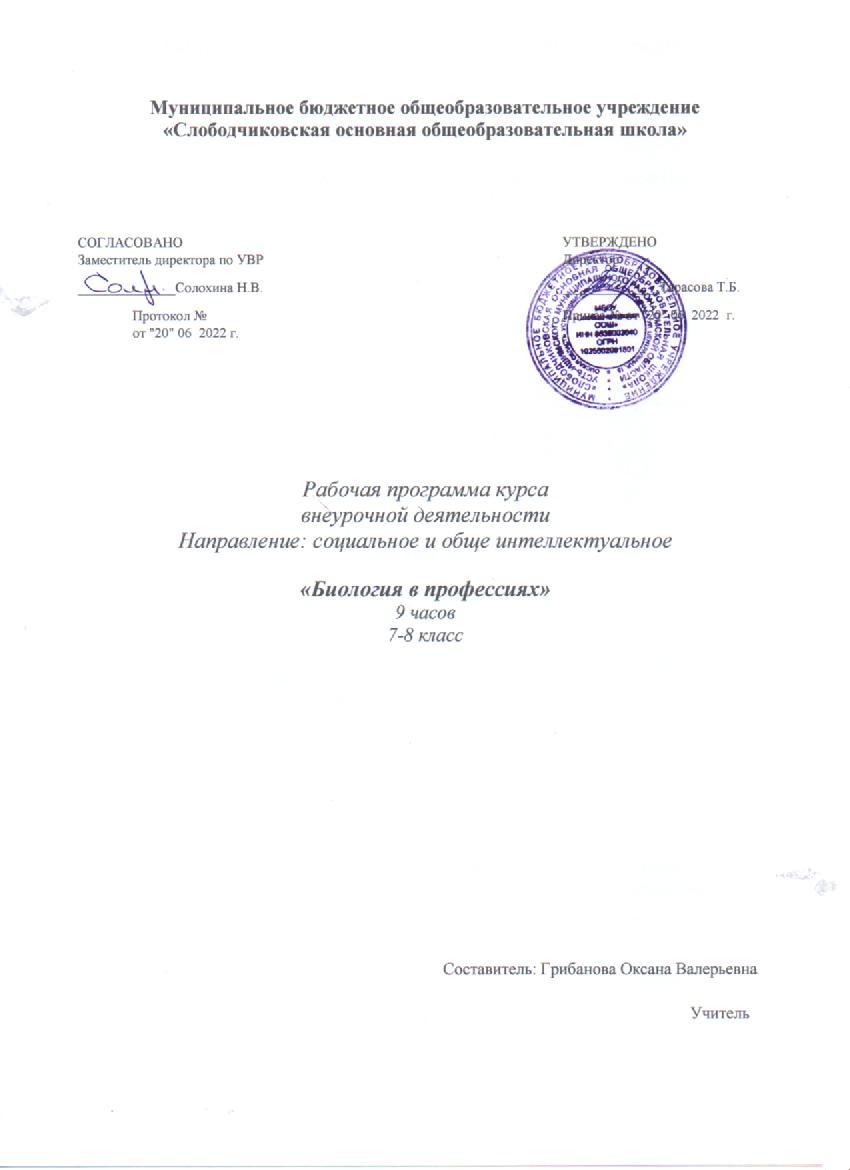 Личностные результаты освоения курса:Формирование ответственного отношения к учению, осознанному выбору и построению дальнейшей индивидуальной траектории образования на базе ориентирования в мире профессий и профессиональных предпочтений, с учетом устойчивых познавательных интересов; Формирование 	целостного 	мировоззрения, 	соответствующего современному уровню развития науки, основ экологической культуры; Формирование 	коммуникативной 	компетентности 	в 	общении 	и сотрудничестве со сверстниками, учителем. Метапредметные результаты освоения курса:  Овладение составляющими исследовательской деятельности: определять проблему, ставить вопросы, выдвигать гипотезы, определять понятия, наблюдать, проводить эксперименты, искать информацию, делать выводы и заключения, защищать исследование. Умение самостоятельно планировать пути достижения целей,  выбирать эффективные 	способы 	решения 	учебно-познавательных 	задач, 	оценивать правильность их решения; Умение организовывать учебное сотрудничество. 2.Содержание курса внеурочной деятельности. Тема 1. Почувствуй себя микробиологом (1 час). Основные сведения о профессии МИКРОБИОЛОГ: чем занимается (его обязанности) и где работает, требования к специалисту, плюсы и минусы профессии, личные качества микробиолога. Лабораторная 	работа 	«Почувствуй 	себя 	микробиологом: 	изучение микрофлоры монет». Тема 2. Почувствуй себя технологом пищевой промышленности (2 часа) 	Основные 	сведения 	о 	профессии 	ТЕХНОЛОГ 	ПИЩЕВОЙ ПРОМЫШЛЕННОСТИ: чем занимается (его обязанности) и где работает, требования к специалисту, плюсы и минусы профессии, личные качества. Практическая 	работа 	«Почувствуй 	себя 	технологом 	пищевой промышленности: мороженое - секреты маркировки». Экскурсия на ООО «Большереченский хлебозавод». Тема экскурсии: «Технология приготовления хлебобулочных изделий». Тема 3. Почувствуй себя психологом (2 часа) Основные сведения о профессии ПСИХОЛОГ: чем занимается (его обязанности) и где работает, требования к специалисту, плюсы и минусы профессии, личные качества психолога. Практическая 	работа 	«Почувствуй 	себя 	психологом: 	диагностика предрасположенности человека, к определенным типам профессии». Тема 4. Почувствуй себя ветеринаром (1 час) Основные сведения о профессии ВЕТЕРИНАР: чем занимается (его обязанности) и где работает, требования к специалисту, плюсы и минусы профессии, личные качества ветеринара. Экскурсия на Областную станцию по борьбе с болезнями животных по Большереченскому району (занятие на базе станции). Практическая работа «Почувствуй себя ветеринаром: мы в ответе за тех, кого приручили». Тема 5. Почувствуй себя генетиком (1 час) Основные сведения о профессии  ГЕНЕТИК: чем занимается (его обязанности) и где работает, требования к специалисту, плюсы и минусы профессии, личные качества ветеринара. Практическая работа «Почувствуй себя генетиком: генетика человека, генеалогическое древо». Тема 6. «Почувствуй себя врачом (врачом-диетологом)» (1 час) Основные сведения о профессии  ВРАЧ: чем занимается (его обязанности) и где работает, требования к специалисту, плюсы и минусы профессии, личные качества врача. Практическая работа «Почувствуй себя врачом-диетологом: норма питания. Оценка рациона питания» Тема 7. Выставка «Биология в профессиях» в школе 3.Тематическое планирование Список литературы: Александрова 	В.П., 	Болгова 	И.В. 	Культура 	здоровья 	человека: практикум с основами экологического проектирования. 8 класс. – М.: ВАКО, 2015. Александрова В.П., Болгова И.В., Нифантьева Е.А. Ресурсосбережение и экологическая безопасность человека: практикум с основами экологического проектирования. 9 класс. – М.: ВАКО, 2015. Александрова В.П., Болгова И.В., Нифантьева Е.А. Экология живых организмов: практикум с основами экологического проектирования. 6-7 класс. – М.: ВАКО, 2014. Гусейнов А.Н., Александрова В.П., Нифантьева Е.А. Изучение водных экосистем в урбанистической среде: практикум с основами экологического проектирования. 10-11 класс. – М.: ВАКО, 2015. № Тема учебного занятия Кол-во часов Форма проведения учебного занятия Характеристика деятельности учащихся на занятии Форма представления результатов 1. Почувствуй себя микробиолого1 Занятиепрезентация профессии, Называют основные обязанности микробиолога. Характеризуют основные Дневник лабораторной работы. м (биотехнолого м)лабораторная работа требования к профессии. Объясняют роль микробиологических исследований в современном мире. Выделяют преимущества и недостатки профессии, личные качества человека этой профессии. Проводят необходимое исследование. Объясняют и оформляют результаты исследования. Создают листовку. Листовка о профессии «Микробиолог».  2.  Почувствуй себя технологом пищевой промышленности2 Практическая работа, экскурсия Называют основные обязанности технолога. Характеризуют основные требования к профессии. Выделяют преимущества и недостатки профессии, личные качества человека этой профессии. Проводят необходимое исследование. Объясняют и оформляют результаты исследования. Объясняют влияния продукта на состояние здоровья человека. Создают презентацию и банер о профессии. Презентация в формате  MS PowerPoint «Мороженое: секреты маркировки» и  «Технология производства хлебобулочных изделий» (по итогам экскурсии), банер о профессии «Технолог пищевой промышленности» для старшеклассни ков. 3. Почувствуй себя психологом2 Интервью психолога, диагностическа я работа Называют основные обязанности психолога. Характеризуют основные требования к профессии. Объясняют роль психологической службы в различных сферах жизни человека. Выделяют преимущества и недостатки профессии, личные качества человека этой профессии. Проводят необходимое исследование.  Оформляют результаты исследования, представляют их перед учениками. Создают бюллетень. Информационн ый бюллетень о профессии «Психолог», результаты диагностическо й работы 4. Почувствуй себя ветеринаром1 Экскурсия, практическая работа Называют основные обязанности ветеринара. Характеризуют основные требования к профессии. Ветеринарный листок содержания животного, Объясняют роль ветеринарной службы в современном мире. Выделяют преимущества и недостатки профессии, личные качества человека этой профессии. Проводят необходимое исследование. Объясняют и оформляют результаты исследования. Создают сказку о профессии. памятка о правилах личной гигиены для себя и членов своей семьи. Сказка о профессии «Ветеринар» 5. Почувствуй себя генетиком1 Практическая работа, работа с интернетресурсом Называют основные обязанности генетика. Характеризуют основные требования к профессии. Объясняют роль медикогенетических служб в консультации родительских пар. Выделяют преимущества и недостатки профессии, личные качества человека этой профессии. Проводят необходимое исследование. Находят необходимую информацию в интернет-источниках. Объясняют и оформляют результаты исследования. Создают обложку для журнала. Свое генеалогическо е древо. Обложка для журнала, посвященного профессии генетик. 6.  Почувствуй себя врачом (врачомдиетологом)1 Дидактическая игра «Профессия, которая лечит», практическая работа Называют основные обязанности врача. Характеризуют основные требования к профессии. Выделяют преимущества и недостатки профессии, личные качества человека этой профессии. Проводят необходимое исследование. Объясняют и оформляют результаты исследования. Объясняют значение рационального питания в сохранении здоровья человека. Создают листовку о профессии и банер для учеников начальной школы. Банер для учеников начальной школы «Основы рационального питания»,  листовка о профессии врач (врачдиетолог) 7. Выставка «Биология в профессиях» в школе 1 Выставка Оформляют выставку банеров, листовок, бюллетеней и творческих работ, связанных с профессиональными Выставка творческих работ: банеров, информационн ых пробами. бюллетеней, листовок, обложек для журналов, посвященных профессиям. Выставка результатов практических и лабораторных работ профессиональ ной пробы. Всего: 9 часов Всего: 9 часов № Тема учебного занятия Кол-во часов 1 Почувствуй себя микробиологом (биотехнологом)1 2 Почувствуй себя технологом пищевой промышленности2 3 Почувствуй себя психологом2 4 Почувствуй себя ветеринаром1 5 Почувствуй себя генетиком1 6 Почувствуй себя врачом (врачом-диетологом)1 7 Выставка «Биология в профессиях» в школе 1 Всего: 9 часов 